          ПОЛОЖЕННЯ ДВОТУРОВОГО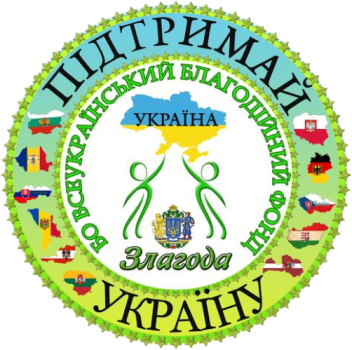 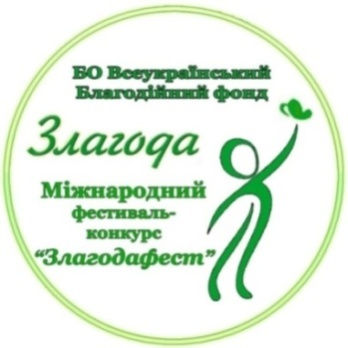  ДИСТАНЦІЙНОГО БЛАГОДІЙНОГО МІЖНАРОДНОГО БАГАТОЖАНРОВОГО            ФЕСТИВАЛЮ-КОНКУРСУ      «Перлина Дніпра»ТЕМА ВІЛЬНАФестиваль засновано та проводиться за підтримки благодійної організації Всеукраїнський благодійний фонд «Злагода» та «Злагодафест» Уряду Республіки Болгарії, Міністерства освіти та науки, Міністерства культури Республіки БолгаріяВ рамках творчого проекту «Зі Злагодою у серці, з Україною у душі !»Положення затверджено: президентом Благодійної Організації  Всеукраїнського благодійногофонду «Злагода» та «Злагодафест»Богомоловою Ольгою Миколаївною.Заявки на фестиваль - конкурс приймаються до 21 травня 2022 року включно.Термін проведення фестивалю: 21.05.2022 р. – 1й тур, 25.05.2022 р. – 2й тур.Місце проведення: місто Запоріжжя Україна - місто Софія Республіки БолгаріяФорма проведення: дистанційно.Без вікових обмежень.Кількість учасників не обмежена. БО Всеукраїнський благодійний  фонд  «Злагода»  від початку війни долучився  до  допомоги  збройним  силам  України, біженцям та усім потребуючим допомоги, але нажаль можливості благодійного  фонду «Злагода» обмежені. У зв’язку з цим, ми  розпочинаємо благодійний фестиваль-конкурс для  усіх  хто бажає підтримати Україну  у  тяжку хвилину: воїнів, дітей, сім’ї, які  постраждали  від  війни. Своїм  виступом, натхненням, творчістю, благодійним внеском - ви усі допоможете нашій справі, щоб вона не погасла!                                                                                                                                            Своїм виступом ви приєднаєтесь до великої  справи - БЛАГОДІЙНОСТІ, чим підтримаєте Україну!                                                                                                                                      Водночас ви  покажете свій  талант та  допоможете, щоб  наш  фестиваль - конкурс  та наш  фонд і надалі  міг  робити  добрі  справи з  вашою допомогою! Кожен  ваш  виступ - це як, пазл однієї  ВЕЛИКОЇ СПРАВИ!                                                                                                                                                                                                                                                 Усі ваші внески будуть  спрямовані  на  придбання   гуманітарної  допомоги! Участь  кожного  з  вас показує, що  ми - єдині, тому  ваша   участь  дуже  важлива  у  цей  час війни!Долучайтесь!Дякуємо  вам!!  Слава  Україні! Героям Слава!Дипломи в електронній  формі дистанційної конкурсної програми ви отримаєте на вашу електрону адресу через 10-15 діб після закінчення прийому заявок конкурсантів.Дане Положення є офіційним запрошенням колективам та окремим виконавцям на БЛАГОДІЙНИЙ ДИСТАНЦІЙНИЙ ДВОТУРОВИЙ МІЖНАРОДНИЙ  БАГАТОЖАНРОВИЙ  ФЕСТИВАЛЬ-КОНКУРС «Перлина Дніпра».Фестиваль-конкурс не є комерційним заходом. Благодійні внески за участь у фестивалі - конкурсі будуть спрямовані на гуманітарну  допомогу збройним  силам  України, біженцям та усім потребуючим.Всівитрати по організації та проведенню фестивалю-конкурсу здійснюються винятково за благодійні та спонсорські внески.Мета та основні задачі фестивалю:- моральна підтримка бойового духу наших військових;- фінансова підтримка для закупівлі необхідних речей для армії;- фінансова підтримка фонду для закупівлінеобхідних продуктів, медикаментів, речей тощо!- Відродження, збереження і розвиток національних культур;- Розкриття нових талантів та популяризація сучасної та народної культури;- Творче спілкування дітей i молоді, виявлення нових талантів;- Естетичне виховання підростаючого покоління;- Підтримка i розвиток творчих здібностей;- Обмін творчим досвідом між учасниками та керівниками, встановлення нових творчих контактів;- Підвищення професійної майстерності, презентація творчих досягнень;- Удосконалення естетичного виховання, сприяння розвитку талановитої і обдарованої молоді та дітей та  дорослих.До участі в фестивалі-конкурсі запрошуються:Учасники без вікових обмежень. Наш фестиваль відкритий для кожного колективу або окремого виконавця, а також для особливих дітей  (Інклюзивний фестиваль). Для кожного хто згоден з умовами даного Положення.ВІК УЧАСНИКІВ – НЕ ОБМЕЖЕНИЙ!Кількісний склад:- Соло                - Тріо                   - Квінтет
- Дует                 - Квартет             - Колектив
Хронометраж:Одна заявка – один номер( одне відео)Соло і дуети – до 4 хвилин.
Малі групи – до 5 хвилин.
Колективи – до 7 хвилин.
Театральні колективи та театри моди — не більше 25 хв.Жанрові номінації :1.Номінація:Вокальний жанрОдна заявка – один номер (одне відео)- естрадна пісня                            - народна пісня                     - академічний вокал
- джазовий вокал                          - авторська пісня                  - хори та ансамблі- фольклор- acappella- інші2.Номінація:Вокальна – хореографічний жанрОдна заявка – один номер (одне відео)3.Номінація:Хореографічний жанр Одна заявка – один номер (одне відео)– народний танець                              – стилізований народний танець
– класична хореографія                              – дитяча хореографія
– Streetdance (постановки на основі хіп-хопу, техно, диско, хауса, джаз-фанку та ін.);
– східний танець                                         – черлідінг
– PoleDance– сучасна хореографія (modern, contemporarydance; jazzdance і ін.);
– естрадна хореографія(спортивний танець, рок-н-рол, шоу-постановки, синтез стилів і ін);
– бальний танець (європейська, латиноамериканська програма, історично -побутовий)
– вільна танцювальна категорія (танцювальні композиції, що не підходять під жодну з перерахованих вище номінацій)–  інші4. Номінація:Театральний  жанрОдна заявка – один номер (одне відео)- вистави                          - моно вистави                  - монологи                         -пародії
- авторська проза та поезія                                        - художнє читання       -проза
-поезія- інші5. Номінація:Вокально-інструментальний жанрОдна заявка – один номер (одне відео)6. Номінація: Диригенти  Одна заявка – один номер (одне відео)7. Номінація:Інструментальний жанр  Одна заявка – один номер (одне відео)       -    Інструменти: струно-смичкові, духові, клавішні, ударні, народні, автентичні, електроінструменти та інші.      -     Інструментальний жанр - естрадний  Інструментальний жанр - класичний Інструментальний жанр -  народний Інструментальний жанр -  джаз Композитори8. Номінація:  Народні майстри    Одна заявка – фото 1-5-ти робіт.- прикладне мистецтво                - народно-прикладне мистецтво                 - ужиткове мистецтво                 - декоративне мистецтво             - образотворче мистецтво                           - hand-made- інші9. Номінація: Авторська творчість Одна заявка – один номер ( одне відео), або фото 1-5-ти робіт.-створення пісень                                  - створення музики                       - створення сценаріїв
-створення прозаїчних творів              -створення поетичних творів
- інші напрямки авторської творчості10.Номінація: Цирковий жанр Одна заявка – один номер (одне відео)- акробатика                - еквілібристика  -жонглювання
-фокусник-клоунада   -ексцентрика - повітряна гімнастика
-інші напрямки циркового мистецтва11.Номінація:  Театр моди Одна заявка – один номер ( одне відео), або фото 1-5-ти робіт.- дитячий одяг                                      - підлітковий (тінейджерський) одяг
-лінія одягу «pret-a-porter»                 -вечірній одяг
-історичний одяг- сценічний костюм                                   -інші напрямки театру моди12. Номінація:  Фото та дизайн    Одна заявка – один номер ( одне відео), або фото 1-5-ти робіт.- фотомодель(стилізований образ)                - домашні улюбленці                          - пейзаж
- комп’ютерна графіка                                 - фото колаж - інші13.Номінація:  Телемистецтво   Одна заявка – один номер ( одне відео), або фото 1-5-ти робіт.-відео кліп- мультфільми                     - репортаж                           -інтерв’ю
-реклама- короткометражний фільм                                            -мультимедійний твір
-документальний фільм14.Номінація:  Оригінальний жанрОдна заявка – один номер (одне відео)- ментальна математика- фігурне ковзання– інші15. Номінація:Музичні - теоретичні дисципліни: Музичналі тература(конкурсна  робота  на вільну тему у  вигляді  презентації або  реферату до 5  сторінок та відео захистроботи до 10  хв.)16.Музично-етнографічний напрямок, Фольклорна-етнографічна спадщина (пісні, одяг, традиції, звичаї та обряди, декоративно-прикладне та ужиткове мистецтво)Формат робіт: фото, (до 5х різних фото від одного автора), відео, або презентація.17. Жанр демонстрації особливих здібностей:- будь-яка форма прояву особливих здібностей учасника, яка розкриває його унікальність.У Фестивалі приймають участь учасники у таких вікових категоріяхI категорія діти – від 3 до 6 років;;II категорія діти – від 6 до 9 років; III категорія діти – від 9 до 12 років; ІV категорія діти – від 12 до 14 років; V категорія – від 14 до 16 років; VІ категорія – від 16 до 18 років; VІI категорія  – від 18 до 21 років; VIІІ категорія – від 21 і старші; IХ категорія – професіонали; Х категорія - змішана; ХІ категорія – дебют діти; ХІІ категорія – дебют дорослі. Благодійні внески:(за виконання ОДНОГО конкурсного номеру в одній номінації) Для  учасників з України реквізитидля оплати:(р/р  для перерахування в гривнях)Отримувач: ВБФ «Злагода»Р/р № UA103 2047 8000 0026 0079 2491 5618Код ЄДРПОУ 40314386 Призначення платежу:  Благодійний внесок на статутну діяльність фонду (вказати ім’я та прізвище, чи назву колективу учасника згідно заявки)******************************************************************************Для  учасників з іншихкраїн реквізити для оплати:(р/р  для перерахування в євро)******************************************************************************Порядок акредитації та участі у фестивалі-конкурсі.Для участі у фестивалі-конкурсі необхідно заповнити електронну заявку на сайті:Посилання на сайт:https://zlagodafest.orgЗаявка учасника оформлюється та надсилається до оргкомітету не пізніше 21 травня 2022 року (включно).В заявці заповнюються всі рядки та надаються  відповіді на всі запитання.Учасники із Українизаповнюють заявки тількивиключно українською мовою,учасники із других країн заповнюють заявку російською, або англійською мовою.Приймається до розгляду тільки посилання на YouTube ресурс.Не приймаютьсяпосилання вашого виступу на Facebook, посилання на всіх файлообмінниках, особливо розташованих на платформах  mail.ruСплативши благодійний внесок, та відправивши заявку - ви погоджуєтеся з умовами проведення фестивалю - конкурсу та діями даного Положення.Оргкомітет має право розміщувати на своєму сайті та в соціальних мережах фотографії та інформацію про учасників заходу і використовувати їх в рекламних цілях.Журі фестивалю-конкурсуСклад журі формується оргкомітетом фестивалю з відомих артистів, педагогів творчих дисциплін, режисерів, керівників творчих колективів, діячів культури та мистецтв, громадських діячів.Зіскладом членів журі можна ознайомитись на нашому офіційному сайті https://zlagodafest.org до початку фестивалю. Рішення журі є остаточним і оскарженню не підлягає. Журі має право не коментувати оцінювання виступів колективів і окремих виконавців.Журі має право: ділити місця, присуджувати не всі місця, присуджувати спеціальні призи.Оцінка конкурсної програми проводиться відповідно до заявленої номінації і віковою групи учасників окремо.Конкурсні виступи учасників оцінюються за загальноприйнятими критеріями: технічна майстерність (відповідно номінації), артистизм, складність репертуару, костюм.Призи та нагородиДвотуровість фестивалю-конкурсу зазначаються в дипломах та у подяках для всіх учасників, а дистанційна  участь  не  вказується. Дипломи учасники отримують на електрону   адресу протягом 14-15 діб після закінчення підведення та обробки результатів фестивалю. У кожній номінації, віковій категорії присвоюються звання:                                 Лауреата I, II та III ступенів та нагороджуються дипломом в електронній формі.- Найкращому учаснику (соло чи колектив)  у кожної номінації та віковій категорії  присвоюється:- «ГРАН-ПРІ» фестивалю – конкурсу. Володар «ГРАН-ПРІ» диплом в електронній  формі.- Журі фестивалю залишає за собою право не присуджувати «Гран Прі».Рішенням журі передбачені спеціальні дипломи для колективів і окремих виконавців:«Віртуозмузичногомистецтва»«Яскравий талант фестивалю»«За майстерність виконання власного твору»«За краще акторське виконання»«За яскравість театральної постановки»«За збереження традицій»«За патріотизм у серці та любов до України»Володар  спеціальних дипломів отримуєдиплом в  електронній формі.  Передбачені  нагороди  керівникам!1.Всі керівники, концертмейстери, які представили колективи та учасників на конкурс автоматично згідно поданих учасником заявок нагороджуються Подяками за вагомий внесок у розвиток дитячої та юнацької творчості талановитої молоді України.Під час проведення фестивалю-конкурсу обробка персональних даних учасників здійснюється відповідно до Закону України «Про захист персональних даних» від 01.06.2010 р. № 2297-VІ.Оргкомітет фестивалю:Координатор фестивалю:+38(066)7859599 (Viber, WhatsApp, Telegram)+38(068)927 09 99; – Ольга Миколаївна e-mail: zlagodafest@gmail.comПодати електрону заявку на участь у  фестивалі потрібно перейти  за  посиланням  на  наш  сайт:https://zlagodafest.org